InheritanceInheritance can be defined as the process of acquiring the properties of parent’s class by child class.It provides the mechanism of code re-usability and represents IS-A relationship.
For example Bike is the super class (parent’s class) and Honda, Bajaj, TVS are the subclass (child class, derived class). Honda, Bajaj and TVS have the property of Bike class.extends keyword is used for inheritance.Syntax:class Base
{
    // code
}
class Derive extends Base
{
    // code
}Example: Sample program for inheritanceclass SuperDemo
{
     int result;
     public void square(int a)
     {
         result = a * a;
    System.out.println("The square of the "+a+" is: "+result);
    }
}
public class SubDemo extends SuperDemo
{    
     public void cube(int a)
     {
         result = a * a * a;
     System.out.println("The cube of the "+a+" is: "+result);
     }
      public static void main(String args[])
     {
         int a = 25;
         SubDemo sub = new SubDemo();
         sub.square(a);
         sub.cube(a);
     }
}
Output:
The square of the 25 is: 625
The cube of the 25 is: 15625Types of inheritanceThere are three types of inheritance in Java.
1. Single level
2. Multilevel inheritance
3. HierarchicalSingle Level InheritanceWhen a class extends only one class, then it is called single level inheritance.


Fig: Single Level Inheritance

Syntax: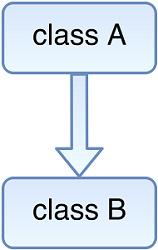 class A
{
    //code
}
class B extends A
{
    //code
}Example: Sample program for single level inheritanceclass Parent
{
    public void m1()
    {
       System.out.println("Class Parent method");
    }
}
public class Child extends Parent
{
   public void m2()
   {
      System.out.println("Class Child method");
   }
   public static void main(String args[])
   {
      Child obj = new Child();
      obj.m1();
      obj.m2();
   }
}
Output:
Class Parent method
Class Child methodMultilevel InheritanceMultilevel inheritance is a mechanism where one class can be inherited from a derived class thereby making the derived class the base class for the new class.


Fig: Multilevel Inheritance

Syntax: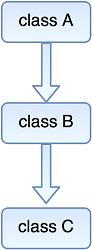 class A
{
    //code   
}
class B extends A
{
    //code
}
class C extends B
{
    //code
}Example: Sample program for multilevel inheritanceclass Grand
{
   public void m1()
   {
     System.out.println("Class Grand method");
    }
}
class Parent extends Grand
{
    public void m2()
    {
        System.out.println("Class Parent method");
     }
}
class Child extends Parent
{
    public void m3()
    {
      System.out.println("Class Child method");
    }
    public static void main(String args[])
    {
      Child obj = new Child();
      obj.m1();
      obj.m2();
      obj.m3();
    }
}
Output:
Class Grand method
Class Parent method
Class Child methodHierarchical InheritanceWhen one base class can be inherited by more than one class, then it is called hierarchical inheritance.


Fig: Hierarchical Inheritance

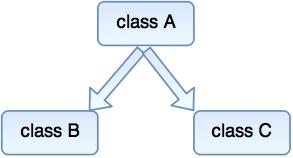 Syntax:class A
{
    // code
}
class B extends A
{
    // code
}
class C extends A
{
    //code
}Example: Sample program for hierarchical inheritanceclass A
{
   public void m1()
   {
      System.out.println("method of Class A");
   }
}
class B extends A
{
   public void m2()
  {
      System.out.println("method of Class B");
   }
}
class C extends A
{
   public void m3()
   {
      System.out.println("method of Class C");
   }
}
class D extends A
{
   public void m4()
   {
      System.out.println("method of Class D");
   }
}
public class MainClass
{
   public void m5()
   {
      System.out.println("method of Class MainClass");
   }
   public static void main(String args[])
   {
      A obj1 = new A();
      B obj2 = new B();
      C obj3 = new C();
      D obj4 = new D();
      obj1.m1();
      obj2.m1();
      obj3.m1();
      obj4.m1();
   }
}
Output:
method of Class A
method of Class A
method of Class A
method of Class AMultiple InheritancesIn multiple inheritance, one derive class can extend more than one base class.Multiple inheritances are basically not supported by Java, because it increases the complexity of the code.But they can be achieved by using interfaces.
Fig: Multiple Inheritance
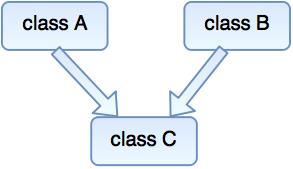 Example: Sample program for multiple inheritanceclass X
{  
   void display()
   {
       System.out.println("class X dispaly method ");
   }  
}  
class Y
{  
   void display()
   {
       System.out.println("class Y display method ");
   }  
}  
public class Z extends X,Y
{
    public static void main(String args[])
    {  
        Z obj=new Z();  
        obj.display();  
   }  
}
Output:
Compile time errorWhy multiple inheritance is not supported in java?To reduce the complexity and simplify the language, multiple inheritance is not supported in java.Consider a scenario where A, B, and C are three classes. The C class inherits A and B classes. If A and B classes have the same method and you call it from child class object, there will be ambiguity to call the method of A or B class.Since compile-time errors are better than runtime errors, Java renders compile-time error if you inherit 2 classes. So whether you have same method or different, there will be compile time error.Access Modifiers
Access modifiers are simply a keyword in Java that provides accessibility of a class and its member. They set the access level to methods, variable, classes and constructors.Types of access modifierThere are 4 types of access modifiers available in Java.publicdefaultprotectedprivateThe member with public modifiers can be accessed by any classes. The public methods, variables or class have the widest scope.
Example: Sample program for public access modifierpublic static void main(String args[])
{
    // code
}defaultWhen we do not mention any access modifier, it is treated as default. It is accessible only within same package.
Example: Sample program for default access modifierint a = 25;
String str = "Java";
boolean m1()
{
    return true;
}protectedThe protected modifier is used within same package. It lies between public and default access modifier. It can be accessed outside the package but through inheritance only.
A class cannot be protected.
Example: Sample program for protected access modifierclass Employee
{
    protected int id = 101;
    protected String name = "Jack";
}
public class ProtectedDemo extends Employee
{
    private String dept = "Networking";
    public void display()
    {
        System.out.println("Employee Id : "+id);
        System.out.println("Employee name : "+name);
        System.out.println("Employee Department : "+dept);
    }
    public static void main(String args[])
    {
        ProtectedDemo pd = new ProtectedDemo();
        pd.display();
    }
}
Output:
Employee Id : 101
Employee name : Jack
Employee Department : NetworkingPrivateThe private methods, variables and constructor are not accessible to any other class. It is the most restrictive access modifier. A class except a nested class cannot be private.
Example: Sample program for private access modifierpublic class PrivateDemo
{
    private int a = 101;
    private String s = "JavaTutorial";
    public void show()
    {
   System.out.println("Private int a = "+a+"\nString s = "+s);
    }
    public static void main(String args[])
    {
        PrivateDemo pd = new PrivateDemo();
        pd.show();
        System.out.println(pd.a+" "+pd.s);
    }
}
Output:
Private int a = 101
String s = JavaTutorial
101 JavaTutorial

Table for Access ModifierThe super keyword in Javasuper keyword is similar to this keyword in Java.It is used to refer to the immediate parent class of the object.Use of super keyword in Javasuper () calls the parent class constructor with no argument.super.methodname calls method from parents class.It is used to call the parents class variable.Example: Sample program for invoking parents class constructorclass Animal
{
    public Animal(String str)
    {
        System.out.println("Constructor of Animal: " + str);
    }
}
class Lion extends Animal
{
    public Lion()
    {
        super("super call Lion constructor");
        System.out.println("Constructer of Lion.");
    }
}
public class Test
{
    public static void main(String[] a)
   {
        Lion lion = new Lion();
    }
}
Output:
Constructor of Animal: super call from Lion constructor
Constructor of Lion.
Example: Sample program for calling parents class variableclass Base
{
    int a = 50;
}
public class Derive extends Base
{
    int a = 100;
    void display()
    {
        System.out.println(super.a);
        System.out.println(a);
    }
    public static void main(String[] args)
    {
        Derive derive = new Derive();
        derive.display();
    }
}
Output:    
50
100
The final keyword in Java
The final keyword in Java indicates that no further modification is possible. Final can be Variable, Method or ClassFinal VariableFinal variable is a constant. We cannot change the value of final variable after initialization.
Example: Sample program for final keyword in Javaclass FinalVarDemo
{
    final int a = 10;
    void show()
    {
         a = 20;
        System.out.println("a : "+a);
    }
    public static void main(String args[])
    {
        FinalVarDemo var = new FinalVarDemo();
        var.show();
    }
}
Output:
Compile time errorFinal methodWhen we declare any method as final, it cannot be override.
Example: Sample program for final method in Javaclass Animal
{
    final void eat()
   {
        System.out.println("Animals are eating");
    }
}
public class Deer extends Animal
{
    void eat()
    {
        System.out.println("Dear is eating");
    }
    public static void main(String args[])
    {
        Deer deer = new Deer();
        dear.eat();
    }
}
Output:
Compile time errorFinal ClassWhen a class is declared as a final, it cannot be extended.
Example: Sample program for final class in Javafinal class Animal
{
    void eat()
    {
        System.out.println("Animals are eating");
    }
}
class Deer extends Animal
{
    void eat()
    {
        System.out.println("Deer is eating");
    }
    public static void main(String args[])
   {
        Deer deer = new Deer();
        deer.eat();
    }
}
Output:
Compile time errorMethod Overriding in JavaIf subclass (child class) has the same method as declared in the parent class, it is known as method overriding in Java.In other words, If a subclass provides the specific implementation of the method that has been declared by one of its parent class, it is known as method overriding.Usage of Java Method OverridingMethod overriding is used to provide the specific implementation of a method which is already provided by its superclass.Method overriding is used for runtime polymorphismRules for Java Method OverridingThe method must have the same name as in the parent classThe method must have the same parameter as in the parent class.There must be an IS-A relationship (inheritance).class Vehicle{    //defining a method    void run(){System.out.println("Vehicle is running");}  }  //Creating a child class  class Bike2 extends Vehicle{    //defining the same method as in the parent class    void run(){System.out.println("Bike is running safely");}    public static void main(String args[]){    Bike2 obj = new Bike2();//creating object    obj.run();//calling method    }  }  Abstract class in JavaA class which is declared as abstract is known as an abstract class. It can have abstract and non-abstract methods. It needs to be extended and its method implemented. It cannot be instantiated.Points to RememberAbstract classes and Abstract methods :An abstract class is a class that is declared with abstract keyword.An abstract method is a method that is declared without an implementation.An abstract class may or may not have all abstract methods. Some of them can be concrete methodsA method defined abstract must always be redefined in the subclass,thus making overriding compulsory OR either make subclass itself abstract.Any class that contains one or more abstract methods must also be declared with abstract keyword.There can be no object of an abstract class.That is, an abstract class can not be directly instantiated with the new operator.An abstract class can have parametrized constructors and default constructor is always present in an abstract class.It can have constructors and static methods also.It can have final methods which will force the subclass not to change the body of the method.Encapsulation vs Data AbstractionEncapsulation is data hiding(information hiding) while Abstraction is detail hiding(implementation hiding).While encapsulation groups together data and methods that act upon the data, data abstraction deals with exposing the interface to the user and hiding the details of implementation.Advantages of AbstractionIt reduces the complexity of viewing the things.Avoids code duplication and increases reusability.Helps to increase security of an application or program as only important details are provided to the user.Example of abstract classabstract class A{}  Abstract Method in JavaA method which is declared as abstract and does not have implementation is known as an abstract method.Example of abstract methodabstract void printStatus();//no method body and abstract  Example of Abstract class that has an abstract methodIn this example, Bike is an abstract class that contains only one abstract method run. Its implementation is provided by the Honda class.abstract class Bike{    abstract void run();  }  class Honda extends Bike{  void run(){System.out.println("running safely");}  public static void main(String args[]){   Bike obj = new Honda4();   obj.run();  }  }Abstract class having constructor, data member and methodsAn abstract class can have a data member, abstract method, method body (non-abstract method), constructor, and even main() method.//Example of an abstract class that has abstract and non-abstract methods   abstract class Bike{     Bike(){System.out.println("bike is created");}     abstract void run();     void changeGear(){System.out.println("gear changed");}   }  //Creating a Child class which inherits Abstract class   class Honda extends Bike{   void run(){System.out.println("running safely..");}   }  //Creating a Test class which calls abstract and non-abstract methods   class TestAbstraction2{   public static void main(String args[]){    Bike obj = new Honda();    obj.run();    obj.changeGear();   }  }  Rule: If there is an abstract method in a class, that class must be abstract.class Bike12{  abstract void run();  }  compile time errorRule: If you are extending an abstract class that has an abstract method, you must either provide the implementation of the method or make this class abstract.Access modifierIn classIn packageOutside package by subclassOutside packagepublicYesYesYesNoprotectedYesYesYesNodefaultYesYesNoNoprivateYesNoNoNoNo.Method OverloadingMethod Overriding1)Method overloading is used to increase the readability of the program.Method overriding is used to provide the specific implementation of the method that is already provided by its super class.2)Method overloading is performed within class.Method overriding occurs in two classes that have IS-A (inheritance) relationship.3)In case of method overloading, parameter must be different.In case of method overriding, parameter must be same.4)Method overloading is the example of compile time polymorphism.Method overriding is the example of run time polymorphism.5)In java, method overloading can't be performed by changing return type of the method only. Return type can be same or different in method overloading. But you must have to change the parameter.Return type must be same or covariant in method overriding.